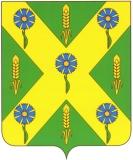    РОССИЙСКАЯ   ФЕДЕРАЦИЯ                                                            ОРЛОВСКАЯ   ОБЛАСТЬ                                 Новосильский районный Совет                              народных депутатов303500Орловская обл.г. Новосиль ул.К.Маркса 16                                                                                т.2-19-59                                                 Р Е Ш Е Н И Е          31 марта 2017 года                                                          № 50  -  РСО решении «О внесении изменений и дополнений в решение Новосильского районного Совета народных депутатовот 27.12.2016г. № 755 «О районном бюджете на 2017 год  и плановый период  2018-2019 годов»»     На основании Положения о бюджетном процессе в Новосильском районе, Новосильский районный Совет народных депутатов  РЕШИЛ:      1. Принять  решение  «О внесении изменений и дополнений в решение Новосильского районного Совета народных депутатов от 27.12.2016г. № 755 «О районном бюджете  на 2017 год  и плановый период  2018-2019 годов».     2. Направить принятое решение главе Новосильского района для подписания и опубликования.     3. Контроль за исполнением принятого решения возложить на комиссию по бюджету, налогам и экономической реформе.  Председатель Новосильскогорайонного Совета народных депутатов                                 К. В. ЛазаревРОССИЙСКАЯ   ФЕДЕРАЦИЯОРЛОВСКАЯ   ОБЛАСТЬ    Новосильский районный Совет                            народных депутатов303500Орловская обл.г. Новосиль ул.К.Маркса 16                                                                               т.2-19-59                                             Р Е Ш Е Н И Е  №  764 О внесении изменений и дополнений в решение Новосильского районного Совета народных депутатовот 27.12.2016г. № 755 «О районном бюджете на 2017 год  и плановый период  2018-2019 годов»  Принято районным Советом народных депутатов                              31 марта  2017  годаНа основании Положения о бюджетном процессе в Новосильском районе,  Новосильский районный Совет народных депутатов РЕШИЛ:1. Внести в решение  районного Совета народных депутатов от 27.12.2016г. № 755 «О районном бюджете на 2017 год и плановый период 2018-2019 годов» следующие изменения и дополнения:- в пункте 1.1 статьи 1 слова «прогнозируемый общий объем доходов районного бюджета в сумме 116513,559  тыс. рублей» заменить словами «прогнозируемый общий объем доходов районного бюджета в сумме 129452,5286 тыс. рублей»; - в пункте 1.2 статьи 1 слова «общий объем расходов районного бюджета в сумме 129842,9706 тыс. рублей» заменить словами «прогнозируемый общий объем расходов районного бюджета в сумме 138708,1946 тыс. рублей»; - в пункте 1.4 статьи 1 слова «дефицит районного бюджета в сумме 13329,4116 тыс. рублей» заменить словами «дефицит районного бюджета в сумме 9255,666 тыс. рублей»Приложения №  16, 18, к решению изложить в новой редакции (прилагаются).2. Дополнить решение статьей 13. «Предоставление субсидий муниципальным унитарным предприятиям» следующего содержания:«Руководствуясь статьей 78 Бюджетного кодекса РФ предоставить субсидию в размере 100 тыс. рублей МУП «ЖКХ Новосильское» на финансовое обеспечение расходов, связанных с реализацией мероприятий по реконструкции, капитальному ремонту, текущему ремонту, техническому переоснащению, эксплуатации имущества, находящегося в муниципальной собственности, и используемого в целях реализации услуг по водоснабжению, теплоснабжению, водоотведению в рамках муниципальной программы «Обеспечение условий формирования комфортной среды проживания в Новосильском районе.Порядок предоставления субсидии устанавливается администрацией Новосильского района». Председатель Новосильского                               Глава Новосильского района районного Совета народных депутатов                          _________________К. В. Лазарев                      ___________А.И.Шалимов                                                                                                                   «___»___________2017 года                                  «___»___________2017 года